Несколько скриншотов из заполненной анкеты: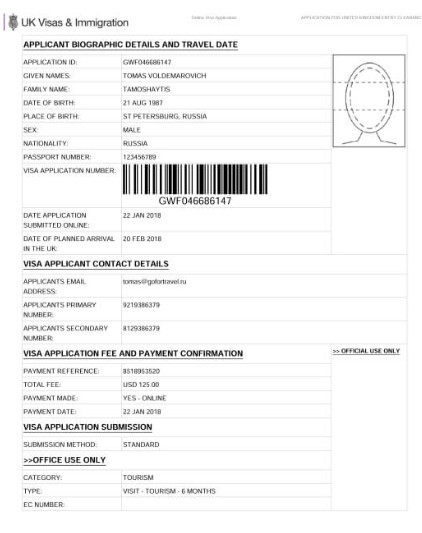 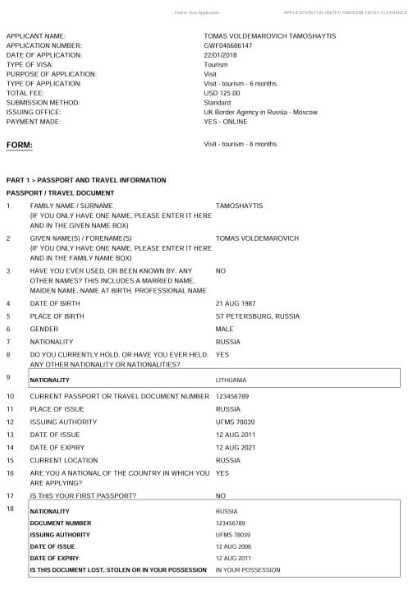 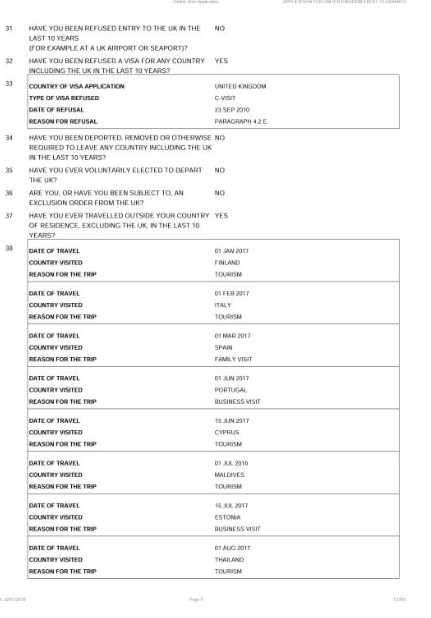 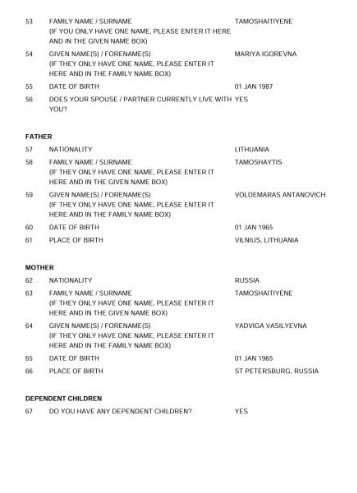 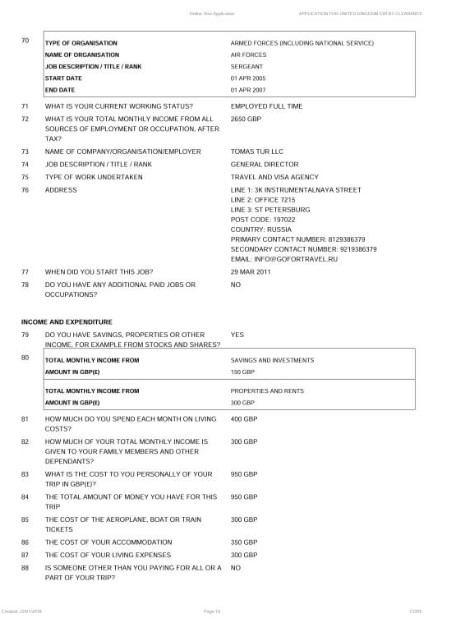 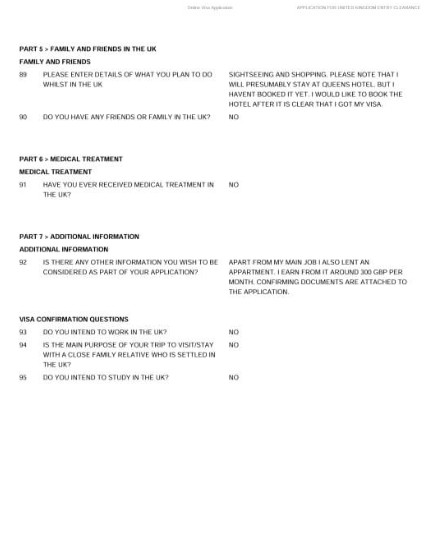 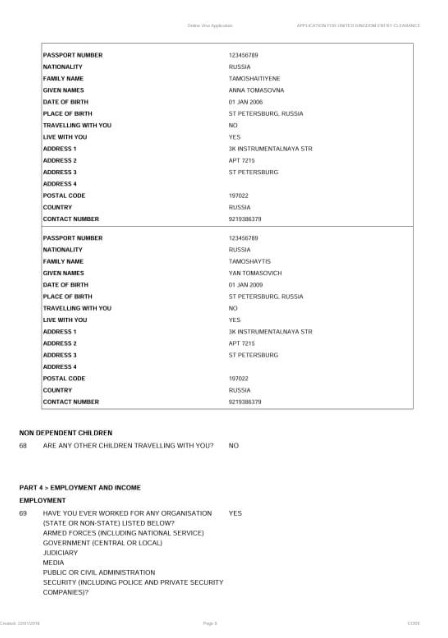 